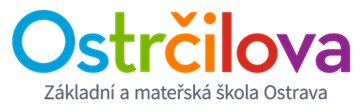 Vajíčkovaná18. 4 2019Od 9:45Zábavné soutěže pro děti na školní zahradě,připomeneme si tradice a užijeme si spoustu legrace s vajíčky, zajíčky a kuřaty.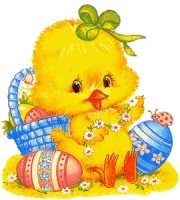 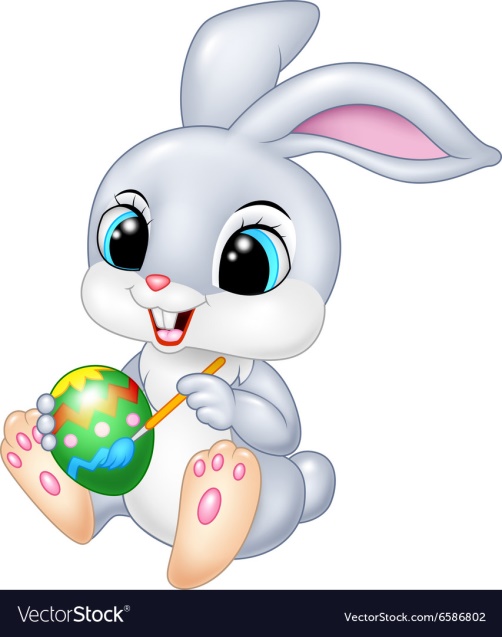 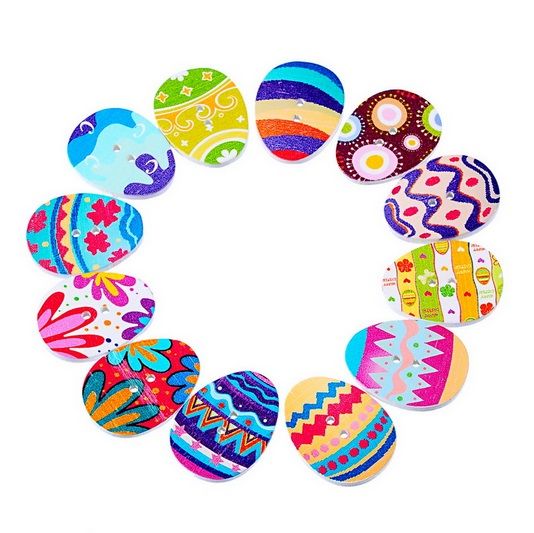 